OBEC  ČÍMĚŘ,   PSČ  675 01  VLADISLAV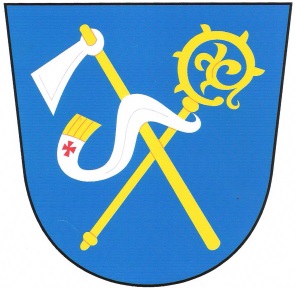 Usnesení Zastupitelstva obce Číměř přijaté na veřejné schůzi konané dne 19. 1. 2016	Zastupitelstvo obce Číměř 	I. Schvaluje:	Rozpočtové opatření č. 7, č. 8, č. 9.	(7x pro, 0x proti, 0x se zdržel).	II. Schvaluje:	Kupní smlouvu s panem Aloisem Krátkým, koupě části parcely p. č. 192/19 – ostatní plocha o výměře 628m2 v obci Číměř, v k. ú. Číměř nad Jihlavou.	(7x pro, 0x proti, 0x se zdržel).	III. Schvaluje:Kupní smlouvu s panem Ludvíkem Pavlíkem, koupě pozemků parc. č. 223/5 o výměře 1002m2, 224/3 o výměře 56m2 a 224/4 o výměře 61m2, vše v k.ú. Číměř nad Jihlavou.	(7x pro, 0x proti, 0x se zdržel).	IV. Schvaluje:Smlouvu o zřízení věcného břemene s Aloisem Krátkým a Lukášem Vafkem. 	(7x pro, 0x proti, 0x se zdržel).	V. Schvaluje:Pravidla č. 1/2016 o podmínkách prodeje pozemků v obci Číměř a v k.ú. Číměř nad Jihlavou.(7x pro, 0x proti, 0x se zdržel).	VI. Schvaluje:Podání žádosti z programu POVV2016 na pořízení VO v obci Číměř.(7x pro, 0x proti, 0x se zdržel).	VII. Schvaluje:Kupní smlouvu a smlouvu o zřízení předkupního práva mezi Zemědělským družstvem Kožichovice, panem Aloisem Krátkým a s oprávněnou z předkupního práva Obcí Číměř. (7x pro, 0x proti, 0x se zdržel).	VIII. Schvaluje:Dohodu o narovnání s manželi Lucií a Tomášem Mácovými.(7x pro, 0x proti, 0x se zdržel).	                    ……………………………………                            …………………………………                                   Lenka Hůlková	   Taťána Slabá                                         starostka                                                            místostarostka  Vyvěšeno na úřední desce:  21. 1. 2016                            Sejmuto z úřední desky:                   V Číměři 20. 1. 2016